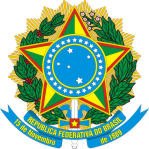 SERVIÇO PÚBLICO FEDERALCONSELHO DE ARQUITETURA E URBANISMO DE MATO GROSSO DO SULAos 20 (vinte) dias do mês de junho (06) do ano de dois mil e doze (12), na sede do Conselho de Arquitetura e Urbanismo de Mato Grosso do Sul, na Rua Espírito Santo n. 205, esquina com Avenida Afonso Pena, CEP 79020-080, em Campo Grande- MS, por convocação ordinária prevista no calendário anual e sob a Presidência do Conselheiro Osvaldo Abrão de Souza, reuniram-se os Conselheiros Titulares: Giovana Dario Sbaraini de Andrade, Gutemberg dos Santos Weingartner, Manoel Carlos Inocêncio Mendes Carli e Luiz Carlos Ribeiro. Conselheiros Suplentes: Eymard Cezar Araújo Ferreira, Henrique Pedro dos Santos Miranda, Gill Abner Finotti e Adriana Tannus. Ausentes os Conselheiros Titulares Deborah Toledo de Rezende Almeida, Dirceu de Oliveira Peters, Rui Lameiro Ferreira Junior, Maricelma Vila Maior Zapata e Edneyde Vidal Ourives Barros. 1. EXPEDIENTE: 1.1.ABERTURA, VERIFICAÇÃO DE QUORUM E AUSÊNCIAS JUSTIFICADAS: O Presidente agradece a presença e indica a funcionária Mikele Nunes Sanches para secretariar a Sessão.  Verificada existência de quorum, a sessão plenária se inicia às 19h15min, com justificativa de ausência dos Conselheiros Titulares Dirceu de Oliveira Peters, Deborah Toledo de Rezende Almeida Maricelma Vila Maior Zapata e a Conselheira Suplente Edneyde Vidal Ourives Barros. Neste item da pauta, o Presidente faz a leitura dos expedientes encaminhados pelos Conselheiros Dirceu de Oliveira Peters, Maricelma Vila Maior Zapata, Edneyde Vidal Ourives de Barros e Deborah Toledo de Rezende justificando suas faltas. O Presidente invoca a proteção do Grande Arquiteto do Universo para a realização da 7ª Sessão Plenária Ordinária do CAU/MS e solicita a todos que se coloquem em pé para a execução do Hino Nacional Brasileiro. 1.2.LEITURA E APROVAÇÃO DA ATA ANTERIOR: O Presidente informa que a Ata da 6ª. Sessão Plenária Ordinária, realizada em 09 de Maio de 2012, foi encaminhada antecipadamente a todos os Conselheiros Estaduais junto com a convocação; colocada em discussão, não houve nenhuma ressalva; colocada em votação, é aprovada por unanimidade. 1.3.COMUNICAÇÕES: 1.3.1. COMUNICAÇÕES DA PRESIDÊNCIA: O Presidente informa sobre a participação do CAU/MS e mais cinco Estados na reunião com o Presidente do CAU/BR Haroldo Pinheiro Villar de Queiroz e do Presidente do CONFEA (Conselho Federal de Engenharia e Agronomia) em Brasília, com objetivo de harmonização dos interesses entre os dois Conselhos e dos Profissionais, a reunião foi produtiva, pois alguns Presidentes do CREA se manifestaram e adotaram uma postura para prestação de contas e de repassar os recursos que foram arrecadados no ano de 2011; no mesmo evento se reuniram alguns Presidentes de CAU/UF´s para analisar a situação de implantação dos Conselhos em cada Estado, houve um convite aos demais Presidentes, onde se reuniram para trocas de experiência; o CAU/MS apresentou slides feitos pelos funcionários, muito elogiados. A vice- Presidente do CAU/MS, Conselheira Giovana Dario Sbaraini também esteve presente, participando do Fórum, onde apresentou um trabalho realizado em Campo Grande-MS, que levou o CAU/MS a ser um dos três estados selecionados, a apresentar seu trabalho na Cúpula dos Povos- Rio+20, realizado no Aterro do Flamengo, Rio de Janeiro, com a participação do Arquiteto Rodrigo Giansante e Clara Kohl. O Presidente informa que participou da solenidade de assinatura do contrato de Cessão do Patrimônio no Porto de Corumbá, onde será instalada uma sub-sede do CAU/MS, o CAU/MS e IPHAN dividirão o prédio, na mesma ocasião participou da 2° etapa do Projeto-Orla Fluvial Corumbá/Ladário, por ser um projeto que resgata para o Brasil todo o território da Orla Fluvial do Rio Paraguai. O Presidente comenta sobre a participação na Rio+20, onde teve um espaço de apresentação para colocar algumas posições nacionais. O Presidente fala sobre o Plano Piloto de Fiscalização, onde ainda não tem nenhuma resolução que seja possível para a organização. O CAU/BR tem um Projeto Piloto onde esta testando o sistema, o CAU/MS foi orientado para escolher uma cidade para a implantação do Projeto Piloto. O Presidente comenta sobre uma Denúncia feita pelo Senhor Haroldo Borralho, onde fala sobre uma pichação no Colégio Estadual “Maria Constância de Barros Machado”, uma atitude de total desconhecimento do projeto original do renomado Arquiteto Oscar Niemayer; o CAU/MS mandou a assessoria de comunicação ao local, onde se confirmou uma descaracterização da parede de pedras na entrada do colégio. O Presidente informa que em função de algumas críticas que o CAU/MS recebeu com relação ao aluguel do imóvel, solicitou  ao Serviço de Patrimônio da União uma avaliação oficial sobre o valor de locação do referido imóvel, que ficará na Secretaria do CAU/MS a disposição de qualquer pessoa interessada.  O Presidente comenta sobre a participação que ele fará no mês de Julho em Goiás de um Seminário “Arquitetura e Urbanismo: Experiências e Desafios no processo de implantação do CAU”, e de uma palestra na Câmara Municipal de Dourados para tratar de assuntos ligados as questões da cidade e na inauguração da Rua” Coronel Ponciano”. O Presidente informa o recebimento de um convite para o lançamento das Federações dos Conselhos dos Profissionais do Brasil, que junto com alguns parlamentares em Brasília formaram a Frente Parlamentar para o fortalecimento da Gestão Pública, que aconteceu no auditório Petrônio Portela da Câmara de Brasília, o CAU/MS se fez presente através do Gerente Administrativo, Arquiteto Claudio Lisias Lucchese. O Presidente comunica que foram realizadas eleições para os Conselhos das sete regiões urbanas de Campo Grande, onde o CAU/MS ganhou na região do Centro com os representantes, Arquiteta Neila Janes Viana Vieira e o suplente, Conselheiro Henrique Pedro dos Santos Miranda. O Presidente informa que foi procurado pelos condôminos da Antiga Rodoviária, recorrendo ao CAU/MS como uma ultima instância, para que pudéssemos ser o interlocutor a reivindicar alguma melhora no processo para revitalização do prédio. O Presidente comenta que no ultimo dia 15 de Junho se comemorou seis meses efetivos da posse e de existência do CAU/MS; através de um informativo foi preparado uma carta a todos os Arquitetos com informações sobre condução do Conselho expandido pelo mailing para todos os Arquitetos do Estado. O Presidente comunica que foi convidado pelo Secretário Marcos Cristaldo para compor a mesa de abertura e participou do “Seminário da Construção Sustentável”, que foi produzido pelo SEMADUR, na semana do Meio Ambiente. 1.3.2. COMUNICAÇÃO DOS CONSELHEIROS FEDERAIS: Não houve. 1.3.3 COMUNICAÇÕES DAS COMISSÕES: 1.3.3.1. Comissão de Administração e Finanças: O Presidente solicita ao Coordenador da Comissão de Administração e Finanças, Conselheiro Manoel Carlos Inocêncio Mendes Carli, para que apresente seu relato. O Coordenador informa que não convocou reunião e que participará de um curso de Planejamento e Finanças em Curitiba nos dias 02 a 04 de Julho. 1.3.3.2. Comissão de Ensino e Formação: O Coordenador da Comissão, Conselheiro Gutemberg dos Santos Weingartner, informa que aconteceram duas reuniões extraordinárias, sendo a primeira realizada em 31 de maio, que contou com a presença do Conselheiro Federal da Comissão de Ensino e Formação do CAU/BR José Geraldine Junior, sendo realizada a reunião em três etapas; a primeira com os Conselheiros do CAU/MS, a segunda com os Coordenadores de Curso de Arquitetura e Urbanismo do Mato Grosso do Sul, e a ultima com os acadêmicos das entidades, com o objetivo de alinhar as ações da CEF CAU/BR com a CEF CAU/MS, esclarecimentos e procedimentos sobre cadastro institucional ao SICCAU. No dia 01 de Junho se reuniram com o Pró Reitor da UNIDERP-Anhanguera para tratar das manifestações públicas feitas pelos acadêmicos sobre as diretrizes curriculares, projeto pedagógicos e da instituição e cadastro junto ao SICCAU. 1.3.3.3. Comissão de Exercício Profissional: A Coordenadora da Comissão, Conselheira Giovana Dario Sbaraini de Andrade, informa que não convocou reunião. 1.3.3.4. Comissão de Ética: O Coordenador da Comissão Conselheiro Rui Lameiro Ferreira Júnior não se fez presente. 1.3.4.COMUNICAÇÃO DOS CONSELHEIROS ESTADUAIS: O Conselheiro Eymard Cezar Araújo Ferreira pede a palavra e comunica que no dia 27 de Junho acontecerá o “Fórum Lixo e Cidadania” na sede do CAU/MS que esta sendo representado pelos Conselheiros Eymard Cezar Araújo Ferreira e Dirceu de Oliveira Peters, que visa a estruturação do Fórum, para que ela tenha vida própria. 1.4. CORRESPONDENCIAS RECEBIDAS Foram recebidas as seguintes correspondências:  a) Ofício da Corregedoria Regional Eleitoral do MS, para encaminhar relação de Arquitetos que foram excluídos definitivamente do exercício da profissão; b) Ofício da Superintendência do Patrimônio da União do Convite da 2° Etapa do Projeto Orla Fluvial Corumbá/Ladário; c) Ofício da Auditoria Militar que pede uma consulta ao banco de dados sobre existências de ART´s assinadas pelo Profissional Joaquim Rodrigues Lopes; d) Ofício Tribunal de Contas da União que pede informações sobre RRT e ART do profissional José Alberto Ventura Couto; e) Ofício do Arquiteto Claudinei Conhizak referente à solicitação do parecer referente à inadimplência de taxa adicional emitida no CREA/MS; f) Ofício do CREA/MS sobre uma reunião para entrega de prestação e contas relativas às despesas com as transições e organizações do processo eleitoral; g) ofício da Prefeitura de Campo Grande do Seminário da Construção Sustentável; h) Ofício da Superintendência do patrimonio da União encaminhando o laudo de avaliação técnica do Imóvel; i) Ofício do SPU sobre a Cessão Gratuita com encargos que fez a União com o CAU/MS . 1.5. CORRESPONDENCIAS EXPEDIDAS: Foram expedidos as seguintes correspondências:  a) Ofício n.112, que informa as ART´s registradas no CREA/MS e que não foram repassadas ao CAU/MS; b) Ofício n. 113 de emissão de certidão negativa de registro de ART; c) Ofício ns. 114, 119, 120 e 124, referente Certidão de Registro de Atestado Técnico; d) Ofícios ns. 115 e 117, sobre RRT registrado no CAU/MS, e) Ofício n.116, sobre Certidão de Registro de Quitação de Pessoa Física; f) Ofício n.118 Emissão de Certidão Negativa de registro de ART; g) Ofício n.121, sobre Convite ao Coordenador do CEF; h) Ofício n.122, sobre Solenidade em Corumbá instalação da sub-sede; i) Ofício n. 123 referente Resposta ao ofício 217/TCU/SECEX/MS, j) Ofício n.125, sobre Processo N.C-2130 Setor de Contabilidade - Prestação de Contas CREA/MS.   2.0 ORDEM DO DIA: O Presidente solicita que os Conselheiros apresentem sugestões sobre as cidades viáveis para a realização Projeto Plano Piloto, foram sugeridas as cidades de Aquidauana/Anastácio, Chapadão do Sul e Sidrolândia; encaminhada a votação, por unanimidade, foram indicadas em primeiro lugar, as cidades de  Aquidauana/Anastácio; em seguida Sidrolândia e após Chapadão do Sul. A seguir, o Presidente apresenta ao Plenário a deliberação que autoriza a ”Criação das Representações e Escritórios Descentralizados” em Mato Grosso do Sul, aprovado por unanimidade. O Presidente comenta sobre a Rodoviária Antiga, e passa a palavra para o Conselheiro Gill Abner Finotti que esteve presente na primeira reunião feita pelos proprietários das Lojas do Antigo Terminal Rodoviário. O Conselheiro fala que na reunião percebeu que tem um interesse na parte dos condôminos e da Prefeitura. A Prefeitura quer desapropriar para ficar com o prédio e os condôminos querem a revitalização do espaço. O CAU/MS orientou os Proprietários para que montassem uma comissão para legalmente poderem participar do manifesto. O Presidente afirma que não vai caber ao CAU/MS definir o que vai ser feito na Antiga Rodoviária, e sim servir de interlocutor para apoia-los a gerenciar o processo. O Conselheiro Manoel Carlos Inocêncio Mendes Carli sugere uma Comissão para tratar de interesses da Cidade, logo em seguida o Plenário aprova a criação do Grupo de Trabalho chamado “Marcos Referenciais da Cidade”, composto pelos Conselheiros Gill Abner Finotti, Gutemberg dos Santos Weingartner, Arquiteta Samaria Rosa de Souza e o Arquiteto Rodrigo Giansante. O Presidente fala sobre as ações com as burocracias da Prefeitura de Campo Grande e comenta que esse assunto será encaminhado para a Comissão de Exercício Profissional, e depois será trazido para Plenária. 2.1.DECISÕES “AD REFERENDUM” DO PRESIDENTE: 2.1.1. Foram expedidas as seguintes decisões “ad referendum”: a) Decisão n° 003; dispõe sobre a substituição do Presidente e do Vice- Presidente, por Conselheiro Titular, no período de 16 de Maio de 2012 a 18 de Maio de 2012; b) Decisão n°004; dispõe sobre a substituição do Presidente e do Vice- Presidente, por Conselheiro Titular no período de 28 de Maio de 2012 a 30 de Maio de 2012, c) Decisão n°005; dispõe sobre a substituição do Presidente e do Vice- Presidente, por Conselheiro Titular, no período de 14 de Junho de 2012 a 18 de Junho de 2012. 2.2.MATERIAS TRANSFERIDAS DA SESSÃO anterior: Não houve. 2.3.MATERIAS OU PROCESSOS DA SESSÃO: Não houve. 2.4.ASSUNTOS EXTRA PAUTA:  Não houve. 3. PALAVRA LIVRE: Não houve. ENCERRAMENTO: Nada mais havendo a tratar, o Presidente, às 22 horas, agradecendo a todos pela presença, encerra a sessão, determinando a Secretária que providenciasse a digitação desta ata que vai assinada por mim, pelo Eminente Presidente, e pelos demais conselheiros após aprovação do Plenário.                                                                        Osvaldo Abrão de SouzaPresidente Mikele Nunes SanchesSecretária Ad Hoc